В «Артеке» стартовал IV Международный фестиваль детского анимационного кино «Аниматика»05 августа 2021 годаВ Международном детском центре «Артек» в рамках девятой смены «Артек собирает друзей», участниками которой стали 2516 детей из всех 85 регионов РФ, стартовал IV Международный фестиваль детского анимационного кино «Аниматика». Событие проходит с 4 по 10 августа 2021 года.«Аниматика» – международный конкурс и фестиваль детского анимационного кино, который ежегодно проводится Ассоциацией анимационного кино совместно с МДЦ «Артек» при поддержке Министерства культуры Российской Федерации. По результатам конкурса, собравшего почти 100 мультфильмов из 29 регионов России, а также из Белоруссии, Эстонии, Великобритании и других стран, были отобраны лучшие авторы. 24 победителя из разных регионов России получили путевки в «Артек» и приехали на фестиваль. На церемонии открытия фестиваля юные аниматоры получили дипломы. Здесь же состоялся показ фильмов-победителей – работы будут размещены на платформе авторской анимации, которую Ассоциация анимационного кино запустит нынешней зимой.«Мы рады приветствовать организаторов и участников международного конкурса и фестиваля детского анимационного кино «Аниматика», который мы традиционно встречаем и проводим на своей территории. «Артек» всегда уделяет особое внимание творческой составляющей воспитания детей. И очень радостно, что в рамках фестиваля артековцы смогут проявить свои способности и склонности в мультипликации, ведь это по-настоящему детская отрасль. Мультфильмы создаются для детей, а теперь еще и силами детей! В ходе мастер-классов ребята смогут погрузиться в практику и даже выпустить собственный мультфильм. А лучшие работы будут оценены и получат призы. Воплощение талантов ребенка на практике – самая важная задача, и мы решаем ее общими усилиями», – отмечает директор МДЦ «Артек» Константин Федоренко.«Аниматика» направлена на поддержку практического образования и ранней профориентации в области анимационного кино, предоставляя ребятам уникальные условия для творческого развития в креативной среде и стимулирующей атмосфере «Артека». Участники получат не только возможность перенять опыт уважаемых наставников, которые шаг за шагом приведут их к созданию собственного мультипликационного проекта, но и общение с единомышленниками. При этом наиболее важными для них могут стать именно контакты с людьми, разделяющими их интерес к анимации и говорящими с ними на одном языке. Я убеждена, что за время ожидания у детей накопилось много творческих идей — на четвертый фестиваль «Аниматика» победители конкурса приехали на год позже, чем ожидалось, поскольку карантинные ограничения скорректировали планы. Желаю им успешной творческой работы и хороших друзей!» – говорит исполнительный директор ААК и учредитель фестиваля Ирина Мастусова.В течение фестивальной недели артековцы изучат процесс создания мультфильма, встретятся с известными профессионалами индустрии и даже создадут собственные анимационные проекты под руководством мультипликаторов из ведущих студий страны.  С ребятами будет работать большая команда представителей анимационной отрасли: генеральный продюсер «Союзмультфильма» Юлия Осетинская, ведущий режиссёр студии «Петербург» Денис Чернов, креативный продюсер ГК «Рики» Татьяна Белова, режиссер «КиноАтис» Инна Евланникова, директор школы анимации «Wizart» Алексей Богатырев, режиссёры-мультипликаторы Татьяна Ильина и Наталья Нилова. «Подобные проекты в очередной раз доказывают, что анимация – это универсальный язык для детей и взрослых. Не только ребята открывают для себя что-то новое, но и у нас, режиссеров, сценаристов и других специалистов, причастных к данной отрасли, появляется шанс получить обратную связь непосредственно от тех, для кого мы ежедневно работаем. Это своего рода площадка обмена опытом, знаниями и идеями, которые в дальнейшем могут стать фундаментом для будущих анимационных проектов», – подчеркивает ведущий режиссёр студии «Петербург» Денис Чернов.«Студия очень рада вновь оказаться здесь, в «Артеке», и принимать участие в фестивале. В этом году мы подготовили для участников и зрителей много интересного материала, который представит наш талантливый руководитель отдела моделирования и директор школы анимации Wizart Алексей Богатырев. Алексей покажет ребятам мультфильм «Ганзель, Гретель и Агентство Магии», ставший лидером по просмотрам на платформе Netflix во всем мире в этом году, расскажет про поэтапный процесс создания мультфильма и представит новый 3D-редактор собственной разработки компании под названием “Wizart DCC Platform”. Новое ПО активно применялось на разных стадиях производства мультфильма “Ганзель, Гретель и Агентство Магии”. Алексей ответит на любые вопросы про поступление и расскажет на основе своего опыта, что нужно, чтобы работать в анимационной студии мирового уровня», - рассказал генеральный продюсер студии Wizart Animation Владимир Николаев.Кроме мультфильма «Ганзель, Гретель и Агентство Магии», юные зрители также увидят такие новинки кинопроката, как «Белка и Стрелка. Карибская тайна», «Огонек-Огниво», полнометражные ленты и сериалы, а также авторские короткометражные мультфильмы киностудии «Союзмультфильм», Школы-студии «ШАР», анимационной студии «Пчела», кинокомпании «СНЕГА», студий «А-фильм» и «Урал-Синема». Артековцы и сами создадут мультфильм под руководством аниматоров, а победители фестиваля выступят в роли помощников мастеров на практических занятиях. Работы фестиваля будут показаны на большом экране, лучшие из них получат призы. Справочно «Аниматика» — международный конкурс и фестиваль детского анимационного кино, который ежегодно проводит Ассоциация анимационного кино при поддержке Министерства культуры РФ совместно с МДЦ «Артек». Фестиваль проводится с 2017 года.Девятая смена Международного детского центра «Артек собирает друзей» проходит с 29 июля по 19 августа. В программе смены – подготовка и проведение выставок творческих работ юных художников и мастеров прикладного искусства, смотра творчества юных музыкантов, детских танцевальных и вокальных коллективов, международные спортивные соревнования. С 2017 года путевки в Международный детский центр «Артек» распространяются в качестве поощрения за достижения активных детей посредством АИС «Путевка» на основе электронного портфолио. За 2017–2021 гг. в системе зарегистрировано почти 480 тысяч детей со всей России. В 2021 году МДЦ «Артек» готов принять 32 000 детей в рамках 15 смен. В «Артеке» созданы все условия эпидемиологической безопасности. Контакты для СМИКонтакты для СМИОфициальные ресурсы МДЦ «Артек»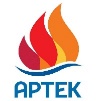 В Москве:+7 926 286 6889 y.kuplinov@agt-agency.ru В Крыму: +7 978 734 0444 press@artek.orgОФИЦИАЛЬНЫЙ САЙТ АРТЕКАФОТОБАНК АРТЕКАYOUTUBEINSTAGRAMVKFACEBOOK